NÁVRH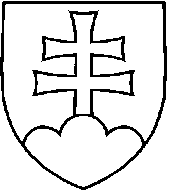 UZNESENIE VLÁDY SLOVENSKEJ REPUBLIKYč. ...z ...k návrhu poslancov Národnej rady Slovenskej republiky Otta Brixiho a Antona Martvoňa na vydanie zákona, ktorým sa mení zákon č. 250/2007 Z. z. o ochrane spotrebiteľa a o zmene a doplnení niektorých zákonov v znení neskorších prepisov (tlač 746)Vláda    súhlasíA.1. s návrhom poslancov Národnej rady Slovenskej republiky Otta Brixiho a Antona Martvoňa na vydanie zákona, ktorým sa mení zákon č. 250/2007 Z. z. o ochrane spotrebiteľa a o zmene a doplnení niektorých zákonov v znení neskorších prepisov (tlač 746).B.    poverujepredsedu vládyB.1.  oznámiť stanovisko vlády predsedovi Národnej rady SRVykoná:         predseda vládyNa vedomie:  predseda Národnej rady SRČíslo materiálu:  1569/2013-1000Predkladateľ:minister hospodárstva 